Результати участі учнів Гадяцької гімназії імені Олени Пчілки 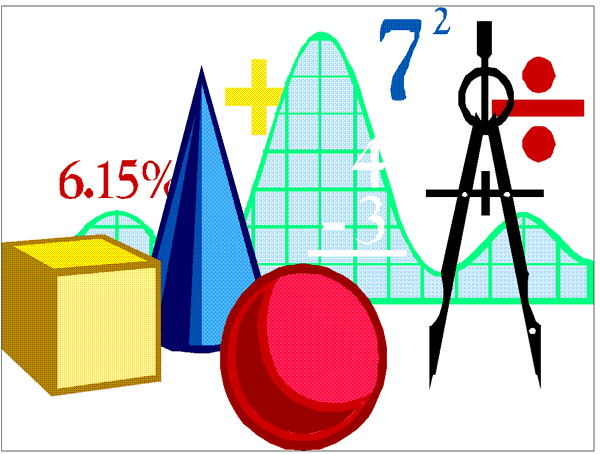 Гадяцької районної радиПолтавської області у районних предметних олімпіадах у 2014 – 2015 н.р.Математика №п/пПрізвище та ім’я учняКласМісцеУчитель1Ковальова Юлія4ІІІ місцеПантюшенко Н.М.2.Борис Ірина6ІІІ місцеАфанасьєва С.В.3.Ізюменко Анастасія7ІІІ місцеАфанасьєва С.В.4.Самченко Владислав7ІІІ місцеАфанасьєва С.В.5.Богомол Катерина9ІІ місцеГуль Л.М.6.Видри ган Владислав9ІІІ місцеГуль Л.М.7.Котюк Любов10І місцеГалушка Л.П8.Шаблій Анна10ІІ місцеГалушка Л.П9.Мільніченко Лілія11І місцеГалушка Л.П10.Рябічіна Юлія11ІІ місцеГалушка Л.П11.Шевченко Владислава11ІІІ місцеГалушка Л.П